State Plate Number
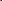 Complete Section A, then contact Transportation and Traffic Management at (614-292-6195) to arrange for drop-off of your vehicle (or towing, if necessary). Please make sure this form and gas card accompany the vehicle when delivered to Transportation and Traffic Management. All fields in Section A are required except when indicated as optional. Please print or type. 
Section A Contact & Vehicle InformationSection A Contact & Vehicle InformationSection A Contact & Vehicle InformationSection A Contact & Vehicle InformationSection A Contact & Vehicle InformationSection A Contact & Vehicle InformationSection A Contact & Vehicle InformationSection A Contact & Vehicle InformationSection A Contact & Vehicle InformationDepartment NameDepartment NameDepartment NameDepartment NameDepartment NameDepartment NameDepartment NameDepartment NameDepartment NameDepartment AddressDepartment AddressDepartment AddressDepartment AddressDepartment AddressCityCityStateZipContact NameContact NameContact NameEmail AddressEmail AddressEmail AddressEmail AddressPhone NumberPhone NumberVehicle Identification Number Vehicle Identification Number Vehicle Identification Number Vehicle Identification Number Vehicle Identification Number Vehicle Identification Number Vehicle Identification Number Vehicle Identification Number Vehicle Identification Number Vehicle Year, Make and ModelVehicle Year, Make and ModelVehicle Year, Make and ModelVehicle Year, Make and ModelVehicle Year, Make and ModelVehicle Year, Make and ModelVehicle Year, Make and ModelVehicle Year, Make and ModelVehicle Year, Make and ModelAsset Identifier Asset ID #AST-     Original PO # (where available) Original PO # (where available) Original PO # (where available) Original PO # (where available) Cost Center Asset Tracking SpecialistCost Center Asset Tracking SpecialistCost Center Asset Tracking SpecialistCheck one:     OSU owned vehicle         Leased vehicle      Other (please specify):      Check one:     OSU owned vehicle         Leased vehicle      Other (please specify):      Check one:     OSU owned vehicle         Leased vehicle      Other (please specify):      Check one:     OSU owned vehicle         Leased vehicle      Other (please specify):      Check one:     OSU owned vehicle         Leased vehicle      Other (please specify):      Check one:     OSU owned vehicle         Leased vehicle      Other (please specify):      Check one:     OSU owned vehicle         Leased vehicle      Other (please specify):      Check one:     OSU owned vehicle         Leased vehicle      Other (please specify):      Check one:     OSU owned vehicle         Leased vehicle      Other (please specify):      Odometer Reading 
(actual reading): Odometer Reading 
(actual reading): Is the odometer reading actual mileage?   Yes   No Is the odometer reading actual mileage?   Yes   No Is the odometer reading actual mileage?   Yes   No Is the odometer reading actual mileage?   Yes   No Is the odometer reading actual mileage?   Yes   No Is the odometer reading actual mileage?   Yes   No Is the odometer reading actual mileage?   Yes   No Is the odometer reading in excess of mechanical limits?   Yes   NoIs the odometer reading in excess of mechanical limits?   Yes   NoIs the odometer reading in excess of mechanical limits?   Yes   NoIs the odometer reading in excess of mechanical limits?   Yes   NoWas the odometer of this vehicle ever repaired or replaced?  Yes   NoWas the odometer of this vehicle ever repaired or replaced?  Yes   NoWas the odometer of this vehicle ever repaired or replaced?  Yes   NoWas the odometer of this vehicle ever repaired or replaced?  Yes   NoWas the odometer of this vehicle ever repaired or replaced?  Yes   NoWas the odometer of this vehicle ever altered, set back or disconnected?  Yes   NoWas the odometer of this vehicle ever altered, set back or disconnected?  Yes   NoWas the odometer of this vehicle ever altered, set back or disconnected?  Yes   NoWas the odometer of this vehicle ever altered, set back or disconnected?  Yes   NoWas the odometer of this vehicle ever altered, set back or disconnected?  Yes   NoWas the odometer of this vehicle ever altered, set back or disconnected?  Yes   NoWas the odometer of this vehicle ever altered, set back or disconnected?  Yes   NoWas the odometer of this vehicle ever altered, set back or disconnected?  Yes   NoWas the odometer of this vehicle ever altered, set back or disconnected?  Yes   NoPlease specify the worktag that you would like the proceeds from the auction of your vehicle allocated to. This account will also be used to charge back disposal expenses incurred by Transportation and Traffic Management if your vehicle does not sell at auction.Please specify the worktag that you would like the proceeds from the auction of your vehicle allocated to. This account will also be used to charge back disposal expenses incurred by Transportation and Traffic Management if your vehicle does not sell at auction.Please specify the worktag that you would like the proceeds from the auction of your vehicle allocated to. This account will also be used to charge back disposal expenses incurred by Transportation and Traffic Management if your vehicle does not sell at auction.Please specify the worktag that you would like the proceeds from the auction of your vehicle allocated to. This account will also be used to charge back disposal expenses incurred by Transportation and Traffic Management if your vehicle does not sell at auction.Please specify the worktag that you would like the proceeds from the auction of your vehicle allocated to. This account will also be used to charge back disposal expenses incurred by Transportation and Traffic Management if your vehicle does not sell at auction.Please specify the worktag that you would like the proceeds from the auction of your vehicle allocated to. This account will also be used to charge back disposal expenses incurred by Transportation and Traffic Management if your vehicle does not sell at auction.Please specify the worktag that you would like the proceeds from the auction of your vehicle allocated to. This account will also be used to charge back disposal expenses incurred by Transportation and Traffic Management if your vehicle does not sell at auction.Please specify the worktag that you would like the proceeds from the auction of your vehicle allocated to. This account will also be used to charge back disposal expenses incurred by Transportation and Traffic Management if your vehicle does not sell at auction.Cost CenterBalancing Unit FundSpend CategoryGrant ProgramProgramGiftProjectAreaLocationAssigneeActivities and EventsActivities and EventsExpenditure TreatmentExpenditure TreatmentSection B Vehicle Check InSection B Vehicle Check InCompleted by TTM Verify department and vehicle info match   Vehicle history pulled from FASTER   Collect gas card  Extra keys from Parts cage  Cancel Voyager card Verify VIN Number  Remove State plates Remove decals Vehicle location (if other than TTM) ____________________________________The vehicle listed hereon is considered surplus to the needs of this department. It is requested that it be disposed of by Transportation and Traffic Management. I hereby acknowledge that all above information is current and accurate to the best of my knowledge on the specified date.The vehicle listed hereon is considered surplus to the needs of this department. It is requested that it be disposed of by Transportation and Traffic Management. I hereby acknowledge that all above information is current and accurate to the best of my knowledge on the specified date.Department Head Signature ______________________________________________________Date      Section C Title Work, Proceed Allocation/Charge BackSection C Title Work, Proceed Allocation/Charge BackSection C Title Work, Proceed Allocation/Charge BackSection C Title Work, Proceed Allocation/Charge BackSurplus DR# ____________________________________________________________________Surplus DR# ____________________________________________________________________Surplus DR# ____________________________________________________________________Surplus DR# ____________________________________________________________________ Complete title work         Update vehicle info in FASTER      Send disposal paperwork to Asset Management Complete title work         Update vehicle info in FASTER      Send disposal paperwork to Asset Management Complete title work         Update vehicle info in FASTER      Send disposal paperwork to Asset Management Complete title work         Update vehicle info in FASTER      Send disposal paperwork to Asset ManagementSignature of person completing title work ______________________________________________Signature of person completing title work ______________________________________________Signature of person completing title work ______________________________________________Date ____________________$__________________________________     -Price received at auction  $__________________________________    = Cost of disposal$__________________________________Amt of credit/debit$__________________________________Amt of credit/debit